Prayer Concerns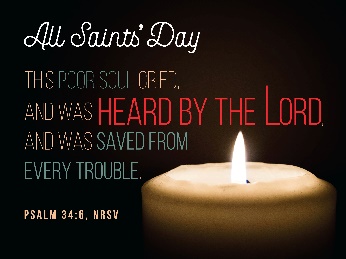 November 1, 2020	All Saints DayWelcome and Passing of the PeaceThe grace of our Lord Jesus Christ be with you.And also with you.Ministries and Missions Announcements Prelude		              Sinfonia in F            Johann Sebastian BachMarlene DirksenCall to Worship					             John WolterL: 	We have come to affirm our historic faith.P: 	To worship the God of our mothers and fathers.L: 	We have come to remember God’s benefits to us the living.P: 	To respond in thanksgiving to the mighty works of God in our 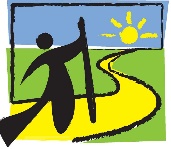 lives.L: 	We have come to affirm our trust in the God of all futures,P: 	To whose name be blessing and honor, glory and power forever and ever. Amen.Unison Prayer	(inspired by Revelation 7:9-17)We seek and find you in Creation, O God, in the world you have made and the people you have called. Your vulnerable, powerful Lamb is our shepherd and guide, leading us to share the shelter of your abundant life. Let us recognize you here in the beauty of this morning and in its challenge; may the Risen One, your Shepherd-Lamb, lead us to act for your justice and peace: so that all may drink from your springs of the waters of life, and find their tears of sorrow and pain wiped away. In the name of the Risen One we pray: Amen. Old Testament Reading  Psalm 34:1-10, 22 Hymn    		  Rejoice in God’s Saints		UMH 708Vocalist: Gabriela Martinez; Pianist: Javier GonzalezPrayers of the PeoplePrayer Concerns (back of bulletin)Pastoral PrayerA Prayer Meditation For All Saints DayWe give you thanks, O God, for all the saints who ever worshiped you whether in brush arbors or cathedrals, weathered wooden churches or crumbling cement meeting houses where your name was lifted and adored. We give you thanks, O God, for hands lifted in praise: Manicured hands and hands stained with grease or soil, strong hands and those gnarled with age, holy hands used as wave offerings across the land. We thank you, God, for hardworking saints; whether hard-hatted or steel-booted, head ragged or aproned, blue-collared or three-piece-suited they left their mark on the earth for you, for us, for our children to come. Thank you, God, for the tremendous sacrifices made by those who have gone before us. Bless the memories of your saints, God. May we learn how to walk wisely from their examples of faith, dedication, worship, and love. (https://www.umcdiscipleship.org/resources/a-prayer-meditation-for-all-saints-day)The Lord’s Prayer Our Father who art in heaven, hallowed be thy name.  Thy kingdom come, thy will be done on earth as it is in heaven. Give us this day our daily bread. And forgive us our trespasses, as we forgive those who trespass against us. And lead us not into temptation, but deliver us from evil. For thine is the kingdom, and the power, and the glory, forever. Amen.The Offering with Prayer Please continue to be faithful with your financial gifts by sending your stewardship contribution to the church office to the attention of the Financial Secretary, Ed Brewster.	Gospel Reading	         Matthew 5:1-12Sermon		 “Blessed to Be a Blessing”	Rev. Hoyte WilhelmHymn			            Blest Are They			 TFWS 2155 (vv. 1-4)Vocalist: Gabriela Martinez; Pianist: Javier GonzalezSacrament of Holy Communion and Honoring of the SaintsHymn	          		         For All the Saints		                  UMH 711(vv. 1-4)Vocalist: Gabriela Martinez; Pianist: Javier GonzalezBenediction Postlude	             God Is My Strong Salvation               Gilbert MartinMarlene DirksenFirst RespondersBrian R.Victims of natural disastersSusan W.Those suffering from mentalillnessBill & Vince, lifted by Reba Y.   Jim, friend of Marilyn & Bill R.Those affected by gun violenceConnie C.Those who are homelessAdrienne, lifted by Tom M.Stephen Ministers and Care  ReceiversOur condolences to the family    of Bradley following his    passing, lifted by Sally S.Kifah, friend of David L.Jeff, friend of Judy K.   Jeff & Sharon B., lifted by Janis J.   Bob, Carole B.’s son   Josh O.   Donald R.   Mary Lou L.   Danielle, lifted by Alice & Andy   Sheryl, lifted by Sally S.      Scott, Barb L.’s brother-in-law   Keith A.   Gwen H.   Frank M.   Danielle, Gwen’s granddaughterSelene, lifted by Carole A.   Viola C.   Donna, sister of Carol N.   Donna, friend of Judy K.   Andy, Faye W.’s son   Israel, Sarah J.’s student   Bev, lifted by Josh O.   Zack, son of Jennifer G.   Steve, Mary Ellen M.’s son   Kevin, friend of Barb & Ron C.   Dusty, nephew of Reba Y.   Darlene, friend of Barb A.   Sterling B.   Dawn, friend of Susan W.   Carol B., lifted by Ray & Jane   Matthew F., USAF   Lt. Col Bill G., USMC   Christopher Y., USAF   Cpl. Trevor C., USMC